     В соответствии с Федеральным законом от 06 октября 2003 года № 131-ФЗ «Об общих принципах организации местного самоуправления в Российской Федерации», Федеральным законом от 12 января 1996 года № 8-ФЗ «О погребении и похоронном деле», постановлением Кабинета Министров Республики Татарстан от 18 мая 2007 года № 196 «О мерах по реализации Федерального закона «О погребении и похоронном деле в Республике Татарстан», п о с т а н о в л я ю:
 1. Установить и ввести в действие с 1 февраля 2023 года стоимость услуг, предоставляемых согласно гарантированному перечню услуг по погребению в сумме 7793,48 рублей в Большеполянском сельском поселении Алексеевского муниципального района в соответствии с Приложением.2.Разместить настоящее решение на «Официальном портале правовой информации Республики Татарстан» в информационно-телекоммуникационной сети «Интернет», на сайте поселения на Портале муниципальных образований Республики Татарстан и обнародовать на специальном информационном стенде в здании Исполнительного комитета Большеполянского сельского поселения Алексеевского муниципального района Республики Татарстан.3. Настоящее постановление вступает в силу после его официального опубликования.4. Контроль за исполнением настоящего постановления оставляю за собой.Руководитель Исполнительного комитетаБольшеполянского сельского поселения                                 Н.И. АлександроваПриложение к постановлению Исполнительного комитета Большеполянского сельского поселения Алексеевского муниципального районаРеспублики Татарстан от 26 января 2023г.  № 4Стоимость гарантированного перечня услуг по погребению с 01.02.2023 года  Стоимость гарантированного перечня услуг по погребению с 01.02.2023 года Республика ТатарстанИСПОЛНИТЕЛЬНЫЙ КОМИТЕТБОЛЬШЕПОЛЯНСКОГО
СЕЛЬСКОГО ПОСЕЛЕНИЯАЛЕКСЕЕВСКОГО МУНИЦИПАЛЬНОГО РАЙОНАРеспублика ТатарстанИСПОЛНИТЕЛЬНЫЙ КОМИТЕТБОЛЬШЕПОЛЯНСКОГО
СЕЛЬСКОГО ПОСЕЛЕНИЯАЛЕКСЕЕВСКОГО МУНИЦИПАЛЬНОГО РАЙОНА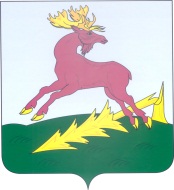 Татарстан РеспубликасыАЛЕКСЕЕВСКМУНИЦИПАЛЬ РАЙОНЫЗУР ПОЛЯНКА АВЫЛБАШКАРМА КОМИТЕТЫТатарстан РеспубликасыАЛЕКСЕЕВСКМУНИЦИПАЛЬ РАЙОНЫЗУР ПОЛЯНКА АВЫЛБАШКАРМА КОМИТЕТЫПОСТАНОВЛЕНИЕ26.01.2023с. Большие Полянкис. Большие Полянкис. Большие Полянкис. Большие Полянкис. Большие Полянкис. Большие ПолянкиКАРАР		   КАРАР		№ 4Об утверждении стоимости услуг,  предоставляемых согласно гарантированному  перечню услуг по погребениюНаименование услуг Стоимость услуг (в руб.) 1. Оформление документов, необходимых для погребения -2. Предоставление и доставка гроба и других предметов, необходимых для погребения 2961.943. Перевозка тела (останков) умершего на кладбище 1115.964. Погребение (рытье могил и захоронение) 3715.58Всего 7793.48Наименование услуг Стоимость услуг (в руб.) 1. Оформление документов, необходимых для погребения  -2. Облачение тела 559.53. Предоставление и доставка гроба и других предметов, необходимых для погребения  2402.444. Перевозка тела (останков) умершего на кладбище 1115.965. Погребение (рытье могил и захоронение)  3715.58Всего 7793.48